InstruccionesLeer las bases de la Beca CEDAR y postular si y solo si cumple con los requerimientos señalados. Si es que cumple, rellenar a continuación toda la información descrita lo más completa posible y al finalizar enviar escaneada al correo << contacto@cedar.cl >> junto con todos los otros documentos que se piden.Datos Personales DeportistaDatos Personales ApoderadoHorarios DeportistaA continuación, rellenar la tabla según el deporte que el deportista realice durante la semana. En la primera columna detallar la actividad física dentro del colegio (solo si es que hay), luego el horario de clases del colegio y por último alguna actividad extra curricular y sus horarios (solo si es que hay),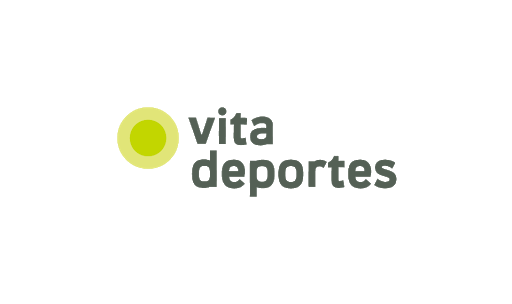 *OPCIONAL. Es aceptable adjuntar material audiovisual que complemente la postulación del deportista (máx 5 minutos)Nombre y Firma                                                                                         Nombre y Firma Apoderado                                                                                                  DeportistaFecha                             DD              MM             AA Formulario Postulación Beca VITADEPORTES CEDAR 2021(Anexo I)Nombre: RUT: Fecha de Nacimiento: Dirección: Comuna: Teléfono: Correo: Colegio: Disciplina que desarrolla: Organización Deportiva: Nombre: RUT: Fecha de Nacimiento: Dirección: Comuna: Teléfono: Correo: HORARIOACTIVIDAD COLEGIOHORARIO COLEGIOACTIVIDAD EXTRACURRICULARHORARIO ACTIVIDAD EXTRACURRICULARLUNESMARTESMIÉRCOLESJUEVESVIERNESSÁBADOFormulario Postulación Beca VITADEPORTES CEDAR 2021(Anexo II)BREVE RESEÑA DE TRAYECTORIA DEPORTIVAPARTICIPACIÓN EN EVENTOS DEPORTIVOS (ÚLTIMOS 18 MESES) LOGROS DEPORTIVOS (ÚLTIMOS 24 MESES)Formulario Postulación Beca VITADEPORTES CEDAR 2021¿POR QUÉ DEBO SER SELECCIONADO? ¿CUÁL ES MI MOTIVACIÓN? 